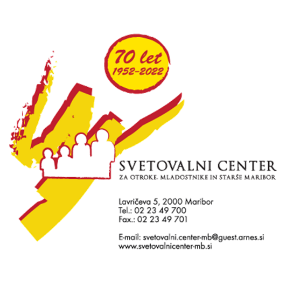 Spoštovani starši!Vabimo vas na predavanjeGRAFOMOTORIKA OB VSTOPU V ŠOLO,ki bo potekalo v ponedeljek, 20. 3. 2023 ob 17.00 uri.Predavanje bo potekalo v prostorih Svetovalnega centra za otroke, mladostnike in starše Maribor.Na predavanju bomo govorili o načinih spodbude in pomoči pri težavah z grafomotoriko.Predavanje bo vodila Tanja Klavž, prof. spec. in reh. ped.Več informacij po telefonu 02/234 97 00 ali 02/234 97 12 ali na elektronskem naslovu tanja.klavz@guest.arnes.si